COMPROMISO DE GESTION 2019 ENTRE ELMINISTERIO DE ECONOMIA DE LA PROVINCIA DE BUENOS AIRESY LAAGENCIA DE RECAUDACION DE LA PROVINCIA DE BUENOS AIRESCONVE-2019-10821648-GDEBA-MEGPINDICECONVE-2019-10821648-GDEBA-MEGPIntroducciónEste Compromiso de Gestión se constituye como instrumento eficaz para la alineación de esfuerzos, la planificación y la motivación del personal establecido en el artículo 10 de la ley N° 13.766 de creación de ARBA: “…los compromisos de gestión…consistirán en programas acordados y suscriptos anualmente por el Director Ejecutivo y el Ministerio de Economía, cuya finalidad será la de contar con la definición previa del curso de acción a seguir por el organismo y los resultados concretos a alcanzar en materia de cumplimiento de políticas, objetivos y metas debidamente cuantificados, a efectos de lograr una mayor eficiencia, eficacia y calidad en su gestión, identificando los niveles de gastos a asignar a cada uno de ellos así como los premios por productividad al personal.”El logro de la meta de recaudación será el objetivo máximo del organismo, gracias al cual se viabiliza la prestación de servicios públicos y el cumplimiento de las funciones del Estado provincial, al tiempo que se lleva adelante una estrategia para optimizar las capacidades del organismo con el fin de ganar eficiencia y eficacia en la ejecución de su misión.Compromiso de la Agencia de RecaudaciónMisión-Visión-ValoresMisiónLa Agencia de Recaudación de la provincia de Buenos Aires tiene como misión ejecutar la política tributaria provincial mediante la determinación, fiscalización y percepción de los tributos y accesorios dispuestos por las normas legales, administrar el Catastro Territorial y ejercer la autoridad en materia cartográfica provincial.VisiónEn ARBA aspiramos a ser un organismo ejemplar y moderno en la gestión de los procesos de recaudación y en la lucha contra la evasión, que actúe en un marco de integridad, transparencia y de permanente búsqueda de la innovación, brindando servicios e información de calidad al ciudadano y fomentando la cultura tributaria, conformado por un equipo de trabajo profesional, especializado y comprometido.ValoresCONVE-2019-10821648-GDEBA-MEGPLos siguientes son los principios rectores que deben guiar las acciones de todos los miembros del organismo, tanto en lo ético como en la actuación profesional:Probidad: actuar con rectitud y honradez; procurar satisfacer el interés general y desechar todo provecho o ventaja personal para sí o para interpósita o tercera persona.Templanza: desarrollar sus tareas con respeto y sobriedad; usar las prerrogativas inherentes a su cargo y los medios de que dispone sólo para el cumplimiento de sus funciones y deberes, evitar cualquier ostentación que pudiera poner en duda su honestidad o su disposición para el cumplimiento de las obligaciones propias del cargo.Responsabilidad. Prudencia: realizar sus labores con conocimiento pleno y cierto de las materias sometidas a su consideración; actuar con buena fe y con la misma diligencia que un buen administrador emplearía para con sus propios bienes; evitar acciones que pongan en riesgo la finalidad de la función pública, el patrimonio del Estado o la imagen que de los servidores públicos debe tener la sociedad.Dignidad. Decoro: observar una conducta digna y decorosa; actuar con moderación. En cualquier circunstancia deberá actuar de forma tal que su conducta genere y fortalezca la confianza de la comunidad sobre su integridad y prestigio para beneficio propio y de la Agencia.Tolerancia: observar frente a las críticas del público y de la prensa, un grado de tolerancia superior al que, razonablemente, pudiera esperarse de un ciudadano común.Confidencialidad: guardar reserva respecto de hechos o informaciones de los que tenga conocimiento con motivo o en ocasión del ejercicio de sus funciones, sin perjuicio de los deberes y las responsabilidades que les correspondan en virtud de las normas que regulan el secreto fiscal, la protección de datos personales, la reserva administrativa u otros institutos similares.Transparencia. Veracidad: ajustar su conducta al derecho que tiene la sociedad de estar informada sobre la actividad de la administración, encontrándose obligado a expresarse con veracidad en sus relaciones funcionales, tanto con los particulares como con sus superiores y subordinados, y a contribuir al esclarecimiento de la verdad.CONVE-2019-10821648-GDEBA-MEGPImparcialidad. Objetividad: efectuar sus funciones de dirigir y resolver prescindiendo de sus intereses personales y sin favorecer indebidamente a ninguna persona. Los agentes deben realizar una valoración del supuesto concreto en el que intervengan al margen de cualquier subjetividad o consideración personal, anulando su interés propio y particular en aras de acatar la estricta voluntad de la norma.Trabajo en equipo: aunar sus aptitudes con las de los otros miembros de la organización para potenciar los esfuerzos, es pos de mejorar la eficiencia y la eficacia de las acciones de la Agencia.Innovación permanente: encontrarse constantemente predispuesto a idear e implementar soluciones novedosas, a fin de optimizar las capacidades organizacionales existentes con el objetivo de alcanzar los objetivos propuestos.Aprendizaje continuo: ser proactivos y motivados por la búsqueda del conocimiento, capacitarse en nuevos procedimientos, estrategias y/o tecnologías para estar acorde a las nuevas tendencias y desarrollar mejores prácticas laborales.Resiliencia: ser capaces de adaptarse positivamente a situaciones adversas, asumiendo las dificultades como una oportunidad para aprender, crecer y desarrollar al máximo su potencial.EstrategiaPartiendo de los fundamentos estratégicos dados por nuestra misión y visión, y en base al análisis de la situación actual de nuestra organización, se establecieron 5 ejes estratégicos, los cuales constituyen las áreas clave para la gestión estratégica del organismo.Los tres primeros ejes se relacionan con los procesos centrales del organismo, sobre los que se hará hincapié para conducir las mejoras de gestión: ciudadano, información y cumplimiento fiscal. Los otros dos son las bases o factores que es necesario optimizar para lograr la transformación y mejora en los primeros: procesos, tecnología y recursos humanos.CONVE-2019-10821648-GDEBA-MEGPRelación con el ciudadano: tanto la transparencia como la mejora en el servicio y la optimización en las interacciones entre la sociedad y el estado provincial, son lineamientos de la gestión a nivel provincial. Por tanto, bajo este eje se trabajará en la calidad de la atención, en facilitar las gestiones tributarias, en la homogeneidad de criterios, con el fin de reducir el costo de cumplimiento fiscal para los contribuyentes y de favorecer el cumplimiento voluntarioGestión de la información de los contribuyentes: la información es un activo fundamental de una administración tributaria, por lo que la gestión que se haga de la misma constituye otro de los ejes estratégicos para el funcionamiento del organismo. La gestión de la información abarca su captación u obtención a partir de distintas fuentes, su registración y su administración. Una gestión de la información segura, eficiente y eficaz potencia todas las acciones tributarias, catastrales y geodésicas del organismo y posibilita la socialización y explotación de la misma por parte de terceros.Control del cumplimiento fiscal: incluye la detección de evasión, el monitoreo y sanción de incumplimientos en las obligaciones formales y/o de pago y la realización de denuncias penales en el marco del Régimen Penal Tributario, ya que la búsqueda constante de reducción de los márgenes de evasión, de la informalidad y del incumplimiento tributario es un aspecto crítico para la equidad y la eficiencia global del sistema tributario. Las acciones de control pueden ser de tipo disuasivo o preventivo o bien de tipo correctivo, y pueden estar orientadas a contrarrestar irregularidades puntuales y/o a generar un cambio permanente en el comportamiento fiscal, enfocándose en los contribuyentes que son menos proclives a pagar en forma voluntaria.Procesos y Sistemas: abarca, por un lado, por la definición, implementación y mejora de los procesos del organismo, incluyendo tanto los procesos de tipo operativo y de apoyo como los procesos estratégicos del organismo, todos los cuales requieren adaptación ante los cambios constantes del entorno; y por el otro, por la administración de los sistemas y equipamiento informáticos para acompañar el desarrollo de los procesos centrales y promover la modernización tecnológica de la Agencia.Recursos Humanos: La existencia de una dotación de personal comprometida, capacitada, motivada, es condición necesaria para hacerCONVE-2019-10821648-GDEBA-MEGPposible una administración tributaria exitosa. De ahí la relevancia estratégica de una adecuada gestión y desarrollo continuo de los recursos humanos.Bajo estos ejes se definen objetivos estratégicos y se orientan las acciones y proyectos del organismo.Cálculo de recaudación del PresupuestoEl monto de recursos tributarios de origen provincial a recaudar por ARBA, estimado por el Ministerio de Economía y establecido en la Ley de Presupuesto N° 15.078, asciende a $359.465,8 millones. Este nivel de recaudación se debe obtener a través de la cobranza del impuesto sobre los Ingresos Brutos (IIBB), del impuesto de Sellos, del impuesto Inmobiliario, del impuesto a los Automotores, del impuesto a las Embarcaciones Deportivas, del impuesto a la Transmisión Gratuita de Bienes, tanto a través de los pagos puntuales de los tributos, como también mediante planes de regularización de deudas. Asimismo, en el monto de recursos tributarios de origen provincial se incluye la Contribución Provincial de Energía, la Contribución al Fondo Provincial de la Vivienda (FOPROVI), la Contribución Ley de Hábitat, el Fondo de Contribución Vial y la Contribución al Fondo Provincial de Educación, también a cargo de ARBA.Proyectos estratégicos e indicadores de desempeñoPara el año 2019 ARBA se compromete a ejecutar diversos proyectos estratégicos, y a cumplir metas cuantitativas de desempeño en distintos procesos de la organización.Los proyectos seleccionados para este Compromiso de Gestión son los siguientes:Digitalización del proceso de demandas de repetición para todos los impuestos - Etapa 1: Ingresos Brutos: este proyecto tiene por objeto la digitalización de todo el procedimiento de demanda de repetición, desde la solicitud a la resolución, por medio de un expediente digital, comenzando por el impuesto sobre los Ingresos Brutos. Asimismo, implica a posteriori desarrollar un canal único de ingreso de demandas de repetición para todos los impuestos, que permita una administración de manera más automatizada de los saldos de las cuentas.Sistema único de compensación y devolución de saldos a favor de los contribuyentes: este sistema consiste en automatizar las compensaciones de saldos deudores y acreedores de todas las cuentasCONVE-2019-10821648-GDEBA-MEGPcorrientes del contribuyente, tendiendo a la eliminación de los sistemas manuales de compensación para todos los impuestos.Elaboración del padrón de sujetos no alcanzados por el impuesto sobre los Ingresos Brutos: consiste en desarrollar un aplicativo web para evitar reclamos por deducciones indebidas en los regímenes de recaudación para los cuales se confeccionan padrones de recaudación (regímenes generales de retención y percepción), debido a la no inclusión de los sujetos que desarrollan actividades no alcanzadas por el impuesto.Ampliación del Sistema de Fiscalización Remota (FIRE):Mejoras en la Publicación de Inconsistencias: implica incorporar a la etapa de publicación de inconsistencias de la herramienta (Niveldiversas modificaciones para mejorar la eficiencia de la herramienta y ampliar el alcance de las acciones.Intimación de pago: comprende la implementación, en el marco de esta herramienta electrónica y remota, del procedimiento previsto en el artículo 44 del Código Fiscal y su articulación con estrategias de cobranzas, posibilitando la regularización mediante planes de pago y el reclamo por la vía judicial.Implementación de Expediente Electrónico de Fiscalización Presencial - Fiscalización digital (FIDI): en su estado final, este proyecto completa la digitalización de todo el procedimiento de fiscalización presencial y determinación de oficio, incluyendo los formularios de ajuste, los intercambios con el contribuyente y demás acciones del procedimiento correspondiente. La digitalización aportará a la eficiencia del proceso (reduciendo los plazos bajo un ámbito de seguridad), la reducción de costos y la posibilidad de mejorar el control incrementando la eficacia de las acciones.Reingeniería e integración de los sistemas de inteligencia, selección y fiscalización: el objetivo último de este proyecto consiste en introducir innovación en los distintos sistemas disponibles para la planificación, selección, fiscalización y análisis de resultados de fiscalización, con el objeto de conformar un sistema informático online, transversal e integrado, a fin de potenciar los resultados propios de todas las áreas involucradas con las acciones de fiscalización. Para ello, se realizarán modificaciones a los sistemas actualmente disponibles para responder aCONVE-2019-10821648-GDEBA-MEGPdemandas funcionales de la organización y luego se incorporará parametrización de pautas para la provisión de casos a fiscalizar de acuerdo a la planificación anual, unificación de la fuente de provisión de casos para todas las áreas de fiscalización, retroalimentación con los resultados de las acciones, entre otras funcionalidades.Automatización de cruces de datos para detección de evasión: conlleva la potenciación de los cruces de datos actualmente realizados a través de la automatización de su cálculo, sistematizando la detección de inconsistencias y evasión a partir de la utilización integral de la información con que cuenta ARBA, y su puesta a disposición para las distintas áreas de la Agencia.Ampliación de la Plataforma Única de Atención al Ciudadano Contribuyente: implica optimizar la plataforma única de atención al contribuyente (PUA) para continuar potenciando la gestión de trámites virtuales y presenciales.Implementación de Sistema Integral de Reclamos y Consultas (SIRyC): consiste en fusionar los sistemas de consultas y reclamos del organismo, estableciendo un único sistema que contemple las mejores características de cada uno e implemente desarrollos que faciliten la administración de las solicitudes (consultas, reclamos, quejas, trámites o cualquier instrumento que se incorpore en el futuro) de los contribuyentes de manera flexible, ordenada y 100% trazable en un único esquema de trabajo para toda la Agencia.Elaboración de Digesto Normativo: este proyecto abarca el relevamiento, depuración, consolidación y compilación de la normativa dictada por ARBA desde el 2004 a la fecha, y la elaboración de un digesto jurídico que la condense.Creación del Sistema de Fiscalización Catastral – Carga de trámites de fiscalización: el proyecto busca implementar un sistema específico para potenciar la realización de las funciones de fiscalización catastral, que permite una mejor gestión de las mismas.Reingeniería del Sistema de Fiscalización Masiva (FIMA) – Carga integral de relevamientos: este proyecto implica una reorganización de la operatoria del sistema de Fiscalización Masiva (FIMA), mediante la implementación de nuevas acciones de fiscalización masiva acorde conCONVE-2019-10821648-GDEBA-MEGPla georreferenciación de contribuyentes y objetos y la interacción con otros sistemas de la Agencia.Los indicadores a evaluar son:Emisión de Títulos Ejecutivos: corresponde a la orden de inicio de juicio de apremio a contribuyentes, por deuda tributaria registrada en las bases de datos de la Agencia.Resolución de demandas de repetición del Impuesto sobre los Ingresos Brutos: computa la cantidad de expedientes de demandas de repetición (reclamos de los contribuyentes para la devolución de saldos) que se han resuelto.Expedientes descargados en la etapa de fiscalización individualizada: corresponde a la finalización del procedimiento de fiscalización individualizada de un caso, esto es, un contribuyente/agente por un período determinado, pudiendo resultar en un monto de ajuste impositivo.Disposiciones de cierre, determinativas y/o sancionatorias: corresponde a la emisión de disposiciones que determinen gravámenes o sanciones o finalicen el procedimiento, en el marco de una fiscalización individualizada.Incremento de la base de contribuyentes del impuesto sobre los Ingresos Brutos producto de acciones a no inscriptos: corresponde a las altas de oficio o voluntarias en el impuesto sobre los Ingresos Brutos que se realicen como resultado de acciones de fiscalización masiva sobre contribuyentes.Metros cuadrados impactados en la línea valuatoria como consecuencia de acciones de fiscalización masiva catastral: consiste en el impacto efectivo en la base de datos de metros cuadrados detectados.Resolución de trámites de exención: mide la proporción de trámites de exención que se resolvieron dentro de los 45 días de iniciados.Liquidación de boletas impuestos predeterminados por Terminales de Autogestión: mide la proporción de boletas de estos impuestos queCONVE-2019-10821648-GDEBA-MEGPse liquida por este medio, con respecto al total liquidadas en los centros de atención que disponen de esta tecnología.Se establece alcanzar metas cuatrimestrales para los indicadores definidos, establecidas en el Anexo 4 y asimismo cumplimentar ciertas etapas de los proyectos, con hitos cuatrimestrales, cuyo alcance se describe en el Anexo 5.Compromiso del Ministerio de EconomíaEl Ministerio de Economía de la provincia de Buenos Aires se compromete a proveer los recursos para el pago de los premios por productividad previstos en el artículo 11 de la Ley N° 13.766.Premios por productividadEl premio por productividad se denominará en fracciones de sueldo de los empleados de Arba, siendo el sueldo a tener en cuenta el establecido en el Artículo 25 de la ley N° 10.430 (T.O. Nº 1.869/96, modificada por Leyes N° 12.777, 12.950, 13.154, 13.354y 13.414) excepto la retribución del inciso d) (Sueldo Anual Complementario) con más la bonificación establecida en el Artículo 27 del Decreto 954/2008 (“Bonificación Arba”), luego de efectuados los descuentos de ley. El mismo es de carácter no remunerativo.El premio por productividad tendrá como límite el establecido por el artículo 11 de la Ley N° 13.766.Se liquidará en función de tres componentes: cumplimiento de metas de recaudación, cumplimiento de metas de desempeño operativo y cumplimiento de proyectos estratégicos. Los componentes serán evaluados cuatrimestralmente y el premio se abonará en los meses de mayo y septiembre del corriente año y en el mes de enero de 2020.El premio por productividad de cada cuatrimestre se calculará de acuerdo a la metodología de cálculo establecida en los Anexos 1, 2 y 3.Las metas de recaudación cuatrimestrales se establecen en los Anexos 2 y 3. Su evaluación se efectuará el quinto día hábil del mes posterior al cierre del cuatrimestre respectivo. Las metas de desempeño operativo y las metas de proyectos estratégicos se encuentran establecidas en los Anexos 4 y 5, respectivamente.CONVE-2019-10821648-GDEBA-MEGPEl importe individual correspondiente a cada agente por el cumplimiento de las metas de recaudación, de los proyectos estratégicos y por el cumplimiento de las metas de desempeño operativo, será corregido por un factor de presentismo, conforme las pautas que establezca el Director Ejecutivo de la Agencia.El saldo resultante de la aplicación del factor indicado en el párrafo precedente, será redistribuido en función de la asistencia entre los agentes excluidos el Director Ejecutivo y el Personal Jerarquizado Superior sin estabilidad, conforme a las pautas establecidas por el Director Ejecutivo de la Agencia.CONVE-2019-10821648-GDEBA-MEGPAnexo 1: Metodología de cálculoReferencias:Fracción de sueldo mensual.A los efectos de calcular el premio por productividad de cada cuatrimestre se fijan límites mínimos y máximos para el cumplimiento de la meta de cada indicador/proyecto. Entre esos extremos, el porcentaje de cumplimiento de la meta puede tomar cualquier valor. Si el porcentaje de cumplimiento de la meta se encuentra por debajo del límite mínimo, el porcentaje de cumplimiento de la meta tomará un valor igual a 0%. Si el porcentaje de cumplimiento de la meta se encuentra por encima del límite máximo, el porcentaje de cumplimiento de la meta tomará un valor igual al máximo, excepto para los casos en los que el límite máximo no aplica. En el caso de los indicadores de desempeño operativo, una vez obtenido el porcentaje de cumplimiento de cada uno de ellos, el porcentaje de cumplimiento de la meta cuatrimestral del componente “desempeño operativo” se obtendrá a partir del promedio simple del resultado obtenido para cada indicador individual. Un tratamiento análogo recibirá la meta cuatrimestral del componente “proyectos”.En cada cuatrimestre se calculará el porcentaje de cumplimiento de las metas de cada componente del premio por productividad (impuestos patrimoniales, impuestos no patrimoniales, desempeño operativo, proyectos) y se lo transformará en fracciones de sueldos mensuales asignable al cuatrimestre evaluado dividiendo por tres los valores que se exponen en la tabla, calculando cada componente en forma individual con redondeo de 3 decimales.El nivel de cumplimiento de la meta de recaudación de impuestos no patrimoniales se calcula según la siguiente fórmula: RNPi/MNPi (sin redondear). MNPi es la meta de recaudación de impuestos no patrimoniales del cuatrimestre i, explicitada en el Anexo 2. RNPi es la recaudación efectiva de impuestos no patrimoniales del cuatrimestre i, redondeada a miles de pesos.El nivel de cumplimiento de la meta de recaudación de impuestos patrimoniales se calcula según la siguiente fórmula: RPi/MPi (sin redondear). MPi es la meta de recaudación de impuestos patrimoniales del cuatrimestre i, explicitada en el Anexo 3. RPi es la recaudación efectiva de impuestos patrimoniales del cuatrimestre i, redondeada a miles de pesos.Las metas de desempeño operativo de cada cuatrimestre se explicitan en el Anexo 4.Las metas de los proyectos de cada cuatrimestre se explicitan en el Anexo 5.CONVE-2019-10821648-GDEBA-MEGPAnexo 2: Meta de recaudación de impuestos no patrimoniales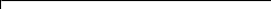 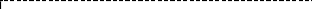 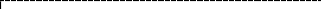 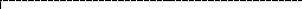 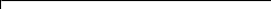 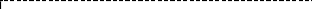 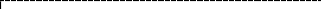 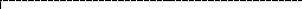 Monto estimado de acuerdo al escenario macroeconómico explicitado en cada meta para la sumatoria de los siguientes conceptos: el impuesto sobre los Ingresos Brutos, el impuesto de Sellos, el impuesto a la Transmisión Gratuita de Bienes, los planes de regularización de deuda, y la Contribución Provincial de Energía.En miles de pesos, no acumulativa. MNPB es la meta de impuestos no patrimoniales base.El escenario macroeconómico está compuesto por la variación interanual de la actividad y de los precios implícitos en el cálculo de la meta base para cada cuatrimestre (desfasada un mes), construida de acuerdo a la siguiente fórmula Var%Bi = [(1+var% precios implícitai)*(1+var% actividad implícitai)-1]%.En miles de pesos, no acumulativa. ECVB es la meta de monto de escrituras de compra-venta de inmuebles base.QVPB es la meta de cantidad de vehículos 0 km patentados base, expresada en unidades, no acumulativa. PPVPB es la meta de precio promedio de los vehículos 0 km patentados base, expresada en pesos.QVTB es la meta de cantidad de vehículos usados transferidos base, expresada en unidades, no acumulativa. PPVTB es la meta de precio promedio de los vehículos usados transferidos base, expresada en pesos.Una vez finalizado el cuatrimestre i se llevarán a cabo los siguientes ajustes de la meta base:CONVE-2019-10821648-GDEBA-MEGP1.- Se computará el escenario macroeconómico observado en el cuatrimestre i (esto es, la variación interanual observada para la actividad nominal) y se lo comparará con el escenario macroeconómico de la meta base, obteniendo el monto de ajuste 1 de MNPBi (AJ1i) de acuerdo a la siguiente fórmula:AJ1i = (Var %Obsi - Var %Bi )* INP1i*100Donde:INP1i: Variación de recaudación, medida en miles de pesos, por punto porcentual de variación nominal de la actividad correspondiente al cuatrimestre i:(1) En miles de pesosVar %Obsi: es la variación interanual de la actividad nominal observada para el cuatrimestre i, que se calculará utilizando la información oficial disponible hasta el quinto día hábil del mes posterior al cierre del cuatrimestre respectivo, considerando (i) para la variación interanual de precios, el promedio entre el IPC Núcleo y General mensual publicado por el Indec para GBA correspondiente al mes inmediato anterior al que da inicio al cuatrimestre evaluado y a los tres primeros meses de dicho cuatrimestre; (ii) para la variación interanual de actividad, el índice mensual de actividad EMAE publicado por el Indec correspondiente al mes inmediato anterior al que da inicio al cuatrimestre evaluado y a los dos primeros meses de dicho cuatrimestre. Var %Obsi se calcula de acuerdo a la siguiente fórmula Var%Obsi = [(1+ var% interanual de preciosi)*(1+ var% interanual de actividadi)-1]%.2.- Se computará el monto de escrituras de compra-venta observado en el cuatrimestre i y se los comparará con el monto de escrituras de la meta base, obteniendo el monto de ajuste 2 de MNPBi (AJ2i) de acuerdo a la siguiente fórmula:AJ2i = (ECVObsi  - ECVBi )* INP2iDonde:INP2i: Variación de recaudación, medida en miles de pesos, por cada mil pesos escriturado en actos de compra-venta de inmuebles registrados en el cuatrimestre i, y toma un valor de 0,023 para cualquier cuatrimestre considerado.CONVE-2019-10821648-GDEBA-MEGPECVObsi: es el monto de escrituras de compra-venta de inmuebles observada en el cuatrimestre i expresada en miles de pesos, que se calculará utilizando la estadística de actos de compra-venta de inmuebles de la provincia de Buenos Aires publicada por el Colegio de Escribanos de la Provincia de Buenos Aires correspondiente al mes inmediato anterior al que da inicio al cuatrimestre evaluado y a los tres primeros meses de dicho cuatrimestre.3.- Se computarán la cantidad de vehículos 0 km patentados, la cantidad de vehículos usados transferidos y sus respectivos precios promedio observados en el cuatrimestre i, y se los comparará con las mismas variables correspondientes a la meta base, obteniendo el monto de ajuste 3 de MNPBi (AJ3i) de acuerdo a la siguiente fórmula:AJ3i = (QVPObsi * PPVPObsi - QVPBi * PPVPBi)* INPp3i + (QVTObsi * PPVTObsi - QVTBi * PPVTBi)* INPt3iDonde:INPp3i: Variación de recaudación, medida en miles de pesos, cada peso de valor de vehículos 0 km registrados en el cuatrimestre i, y toma un valor de 0,000025 para cualquier cuatrimestre considerado.INPt3i: Variación de recaudación, medida en miles de pesos, por cada peso de valor vehículos usados transferidos en el cuatrimestre i, y toma un valor de 0,000030 para cualquier cuatrimestre considerado.QVPObsi: es la cantidad de vehículos 0 km patentados observada en el cuatrimestre i expresada en unidades, que se calculará utilizando la estadística de inscripciones iniciales nacionales e importadas de la provincia de Buenos Aires para el tipo de vehículo “automotor” publicada por la Dirección Nacional de los Registros Nacionales de la Propiedad del Automotor y de Créditos Prendarios correspondiente al 50% de las cantidades informadas para el mes inmediato anterior al que da inicio al cuatrimestre evaluado, a las cantidades informadas para los tres primeros meses de dicho cuatrimestre y al 50% de las cantidades informadas para el último mes del mismo cuatrimestre.QVTObsi: es la cantidad de vehículos usados transferidos observada en el cuatrimestre i expresada en unidades, que se calculará utilizando la estadística de transferencias de la provincia de Buenos Aires para el tipo de vehículo “automotor” publicada por la Dirección Nacional de los Registros Nacionales de la Propiedad del Automotor y de Créditos Prendarios correspondiente al 50% de las cantidades informadas para el mes inmediato anterior al que da inicio al cuatrimestre evaluado, a las cantidades informadas para los tres primeros meses de dicho cuatrimestre y al 50% de las cantidades informadas para el último mes del mismo cuatrimestre.CONVE-2019-10821648-GDEBA-MEGPPPVPObsi: es el precio promedio de los vehículos 0 km patentados observado en el cuatrimestre i expresado en pesos, que se calculará utilizando la estadística de declaraciones juradas del impuesto de Sellos presentadas por los Registros Seccionales de la Propiedad del Automotor que se informa en la Intranet de la Agencia de Recaudación de la Provincia de Buenos Aires correspondientes a la segunda quincena del mes inmediato anterior al que da inicio al cuatrimestre evaluado, a los tres primeros meses de dicho cuatrimestre y a la primera quincena del último mes del mismo cuatrimestre.PPVTObsi: es el precio promedio de los vehículos usados transferidos observado en el cuatrimestre i expresado en pesos, que se calculará utilizando la estadística de declaraciones juradas del impuesto de Sellos presentadas por los Registros Seccionales de la Propiedad del Automotor que se informa en la Intranet de la Agencia de Recaudación de la Provincia de Buenos Aires correspondientes a la segunda quincena del mes inmediato anterior al que da inicio al cuatrimestre evaluado, a los tres primeros meses de dicho cuatrimestre y a la primera quincena del último mes del mismo cuatrimestre.Una vez calculados los ajustes a la meta de base, la MNPi se obtendrá a partir de la siguiente fórmula:MNPi  = MNPBi  + AJ1i + AJ2i + AJ3iCONVE-2019-10821648-GDEBA-MEGPAnexo 3: Meta de recaudación de impuestos patrimonialesMonto estimado acordado.En miles de pesos, no acumulativa. MPB es la meta de impuestos patrimoniales base.En unidades, no acumulativa. QVPB es la meta de cantidad de vehículos 0 km patentados base. El subíndice indica número de mes de 2019.En unidades, no acumulativa. QVTB es la meta de cantidad de vehículos usados transferidos base.Una vez finalizado el cuatrimestre i se computarán la cantidad de vehículos 0 km patentados y la cantidad de vehículos usados transferidos durante el cuatrimestre i, y se los comparará con las mismas variables correspondientes a la meta base. La MPi se obtendrá a partir de la siguiente fórmula:MPi  = MPBi  + [ ∑𝑖∗4    (QVPObsj  - QVPBj)*IPpi,j/100] + (QVTObsi  - QVTBi)*IPti/100CONVE-2019-10821648-GDEBA-MEGPDonde:IPpi,j: Incremento de recaudación en el cuatrimestre i, medida en miles de pesos, por cada 100 vehículos 0 km registrados en el mes j:(1) En miles de pesosIPti: Incremento de recaudación, medida en miles de pesos, por cada 100 vehículos usados transferidos en el cuatrimestre i, y toma un valor de 134 para cualquier cuatrimestre considerado.QVPObsj: es la cantidad de vehículos 0 km patentados observada en el mes j expresada en unidades, que se calculará utilizando la estadística de inscripciones iniciales nacionales e importadas de la provincia de Buenos Aires para el tipo de vehículo “automotor” publicada por la Dirección Nacional de los Registros Nacionales de la Propiedad del Automotor y de Créditos Prendarios correspondiente al 50% de las cantidades informadas para el mes inmediato anterior al mes j y al 50% de las cantidades informadas para el mes j.CONVE-2019-10821648-GDEBA-MEGPQVTObsi: es la cantidad de vehículos usados transferidos observada en el cuatrimestre i expresada en unidades, que se calculará utilizando la estadística de transferencias de la provincia de Buenos Aires para el tipo de vehículo “automotor” publicada por la Dirección Nacional de los Registros Nacionales de la Propiedad del Automotor y de Créditos Prendarios correspondiente al 50% de las cantidades informadas para el mes inmediato anterior al que da inicio al cuatrimestre evaluado, a las cantidades informadas para los tres primeros meses de dicho cuatrimestre y al 50% de las cantidades informadas para el último mes del mismo cuatrimestre.CONVE-2019-10821648-GDEBA-MEGPAnexo 4: Indicadores de desempeñoCONVE-2019-10821648-GDEBA-MEGPAnexo 5: Proyectos EstratégicosCONVE-2019-10821648-GDEBA-MEGPMEGP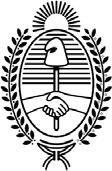 G O B I E R N O DE LA P R O V I N C I A DE B U E N O S A I R E S2019 - Año del centenario del nacimiento de Eva María Duarte de PerónHoja Adicional de Firmas Convenio con Firma ConjuntaNúmero: CONVE-2019-10821648-GDEBA-MEGPLA PLATA, BUENOS AIRESMartes 30 de Abril de 2019Referencia: Compromiso de Gestión año 2019El documento fue importado por el sistema GEDO con un total de 23 pagina/s.Digitally signed by FOSSATI Gaston Date: 2019.04.29 13:38:46 ARTLocation: Provincia de Buenos AiresGaston Fossati Director Ejecutivo Dirección EjecutivaAgencia de Recaudación de la Provincia de Buenos AiresDigitally signed by LACUNZA Jorge Roberto Hernan Date: 2019.04.30 17:53:28 ARTLocation: Provincia de Buenos AiresHernán Lacunza MinistroMinisterio de EconomíaDigitally signed by GDE BUENOS AIRESDN: cn=GDE BUENOS AIRES, c=AR, o=MINISTERIO DE JEFATURA DE GABINETE DE MINISTROS BS AS, ou=SUBSECRETARIA para la MODERNIZACION DELESTADO, serialNumber=CUIT 30715471511Premio por productividadCantidad anual de sueldos con cumplimiento de metas al 100% (a)Limites % de cumplimiento de metas cuatrimestrales (b)Limites % de cumplimiento de metas cuatrimestrales (b)Cálculo sueldos anuales según intervalo de cumplimiento de la meta (a) (c) (d) (e)Cálculo sueldos anuales según intervalo de cumplimiento de la meta (a) (c) (d) (e)Cálculo sueldos anuales según intervalo de cumplimiento de la meta (a) (c) (d) (e)Cálculo sueldos anuales según intervalo de cumplimiento de la meta (a) (c) (d) (e)Cálculo sueldos anuales según intervalo de cumplimiento de la meta (a) (c) (d) (e)Premio por productividadCantidad anual de sueldos con cumplimiento de metas al 100% (a)MínimoMáximo≥ a Límite mínimo y <= 100%> 100% y < 101%≥ 101% y < 102%≥ 102% y < 103%≥ 103%Por recaudaciónImpuestos nopatrimoniales0,44100%N/A0,441,161,321,471,64Impuestospatrimoniales0,11100%N/A0,110,290,330,370,41Por desempeño operativo0,27580%100%0,275*% meta cuatrimestral (1)N/AN/AN/AN/APor proyectos0,27580%100%0,275*% meta cuatrimestral (2)N/AN/AN/AN/APrimer CuatrimestreSegundo CuatrimestreTercer CuatrimestreRecaudación de impuestos no patrimoniales (1) (2)MNPB1 = 86.977.643MNPB2 = 111.201.103MNPB3 =119.540.769Escenario Macroeconómico (3)Var %B1 = 41,72%Var %B2 = 53,75%Var %B3 = 43,16%Meta BaseMonto de escrituras de compra-venta de inmuebles(4)ECVB1 = 60.893.962ECVB2 = 84.573.790ECVB3 = 93.836.790Patentamientos de vehículos 0 km(5)QVPB1 = 51.506PPVPB1 = 763.049QVPB2 = 48.318PPVPB2 = 851.721QVPB3 = 53.149PPVPB3 = 899.030Transferencias de vehículos usados(6)QVTB1 = 199.846PPVTB1 = 198.633QVTB2 = 193.824PPVTB2 = 224.347QVTB3 = 212.905PPVTB3 = 230.796Primer CuatrimestreSegundo CuatrimestreTercer CuatrimestreImpuestos no patrimoniales (1)INP11 = 545.117INP12 = 685.716INP13 = 797.202Primer CuatrimestreSegundo CuatrimestreTercer CuatrimestreMeta BaseMeta de recaudación de impuestos patrimoniales (1)(2)MPB1 = 24.079.378MPB2 = 19.360.186MPB3 = 16.716.279Meta BasePatentamientos de vehículos 0 km(3)QVPB1  = 18.434QVPB2  = 11.626QVPB3  = 11.405QVPB4  = 11.748QVPB5  = 13.608QVPB6  = 10.374QVPB7  = 11.687QVPB8  = 13.549QVPB9  = 13.932QVPB10  = 14.716QVPB11  = 12.827QVPB12 = 9.799Meta BaseTransferencias de vehículos usados(4)QVTB1 = 200.059QVTB2 = 199.182QVTB3 = 210.909MesPrimer Cuatrimestre(1)Segundo Cuatrimestre(1)Tercer Cuatrimestre(1)EneroIPp1,1 = 1.055IPp2,1 = 940IPp3,1 = 592FebreroIPp1,2 = 414IPp2,2 = 856IPp3,2 = 555MarzoIPp1,3 = 819IPp2,3 = 856IPp3,3 = 555AbrilIPp1,4 = 258IPp2,4 = 679IPp3,4 = 510Mayo-IPp2,5 = 1.330IPp3,5 = 510Junio-IPp2,6 = 709IPp3,6 = 408Julio-IPp2,7 = 1.059IPp3,7 = 408Agosto-IPp2,8 = 347IPp3,8 = 377Septiembre--IPp3,9 = 1.135Octubre--IPp3,10 = 880Noviembre--IPp3,11 = 600Diciembre--IPp3,12 = 218METAS COMPROMISO DE GESTIÓN 2019METAS COMPROMISO DE GESTIÓN 2019METAS COMPROMISO DE GESTIÓN 2019Total año 2019IndicadorPrimer CuatrimestreSegundo CuatrimestreTercer CuatrimestreTotal año 20191. Cantidad de Títulos Ejecutivos emitidos31.00037.00032.000100.0002. Resolución de demandas de repetición del Impuesto sobre los Ingresos Brutos: cantidad de demandas resueltas5007006001.8003. Fiscalización Individualizada: cantidad de expedientes descargados en la etapa de fiscalización1.0561.2211.0233.3004. Disposiciones de cierre, determinativas y/o sancionatorias: cantidad de actos administrativos4205555251.5005. Incremento de la base de contribuyentes del impuesto sobre los IIBB producto de acciones a no inscriptos: cantidad de altas15.50019.00015.50050.0006. Fiscalización masiva catastral: M2 impactados en la línea valuatoria como consecuencia de acciones de fiscalización1.531.2002.041.6001.531.2005.104.0007. Resolución de trámites de exención: porcentaje de exenciones resueltas dentro de los 45 días de iniciado el trámite80%80%80%80%8. Liquidación de boletas de impuestos predeterminados por Terminales de Autogestión25%30%30%28,3%ETAPAS COMPROMISO DE GESTIÓN 2019ETAPAS COMPROMISO DE GESTIÓN 2019ETAPAS COMPROMISO DE GESTIÓN 2019NombrePrimer CuatrimestreSegundo CuatrimestreTercer Cuatrimestre1. Digitalización del proceso de demandas de repetición para todos los impuestos - Etapa 1: Ingresos Brutos-Conformidad a la especificación técnica de la digitalización del proceso de demandas de repetición para IIBBDesarrollo de la digitalización del proceso de demandas de repetición para IIBB2. Sistema único de compensación y devolución de saldos a favor de los contribuyentesConformidad a la especificación técnica del sistema único de compensación y devolución de saldosDesarrollo de la visualización y la compensación por objetoConformidad al sistema único de compensación y devolución de saldos3. Elaboración del padrón de sujetos no alcanzados por el impuesto sobre los Ingresos BrutosElaboración de Especificación Técnica del padrón de Sujetos No Alcanzados por el impuesto sobre los IIBBDesarrollo del padrón de Sujetos No Alcanzados por el impuesto sobre los IIBBImplementación del padrón de Sujetos No Alcanzados por el impuesto sobre los IIBB4. Ampliación del Sistema de Fiscalización Remota (FIRE) - Mejoras en la publicación de inconsistencias (Nivel 1)-Conformidad al desarrollo de mejoras: adecuación cuestionarios, funcionalidades en cuestionario de descargo.Conformidad al desarrollo de la publicación en FIRE (Nivel 1) de la inconsistencia por “Deducciones practicadas a contribuyentes y no declaradas por Agentes de Recaudación”.5. Ampliación del Sistema de Fiscalización Remota (FIRE) - Intimación de pago art 44 CF (TO 2011 y modif.)-Conformidad al desarrollo del Procedimiento de Intimación de Pago en FIRE (Nivel 2) por Errónea Aplicación de Alícuota (art.44 CF TO 2011 y modif.)-6. Implementación de Expediente Electrónico de Fiscalización Presencial - Fiscalización Digital (FIDI)Especificación Técnica de la plataforma para trabajar-Desarrollo de Obtención de Información para la Plataforma de trabajo para la Gestión Digital del Expediente- Desarrollo Presentación de Información por terceros.Desarrollo de la Generación de Papeles de Trabajo para la Plataforma de Trabajo para la gestión digital del expediente de fiscalización.Elaboración de reglamentación del art. 34 último párrafo del CF (TO 2011 y mod.), referido a la respuesta a requerimientos por DFE.